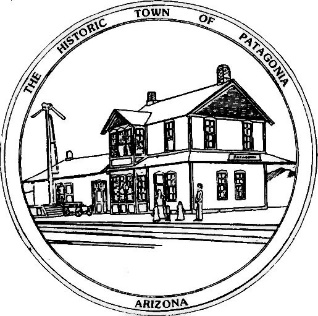 NOTICE OF MEETING AND PUBLIC HEARINGPLANNING AND DEVELOPMENT COMMITTEEPursuant to Articles 14-2-C-3 and 14-2-C-4 of the Code of the Town of Patagonia, Notice is hereby given to the General Public that the Planning and Development Committee of the Town of Patagonia will CONDUCT A PUBLIC HEARING TO CONSIDER THE FOLLOWING APPLICATIONS FOR USE PERMITS:KEVIN AND MARY McKAY ARE REQUESTING A USE PERMIT FOR 308 NAUGLE AVENUE (parcel # 106-35-060) FOR A PLANT NURSERY AND OUTDOOR GIFT SHOP.SPECIAL MEETING AT 5:00 P.M. FEBRUARY 23, 2022THE MEETING WILL BE HELD ATTOWN HALL310 MCKEOWN AVENUEPATAGONIA, AZAND VIA ZOOM MEETING, I.D. 957-511-4862 PASSCODE # 338501Dated this 4th Day of FEBRUARY 2022_______________________________Ron Robinson, Town Clerk